Precvičujeme si delenie dvojciferným číslom527 : 31 =			187 : 11 =			713 : 23 =			448 : 32 =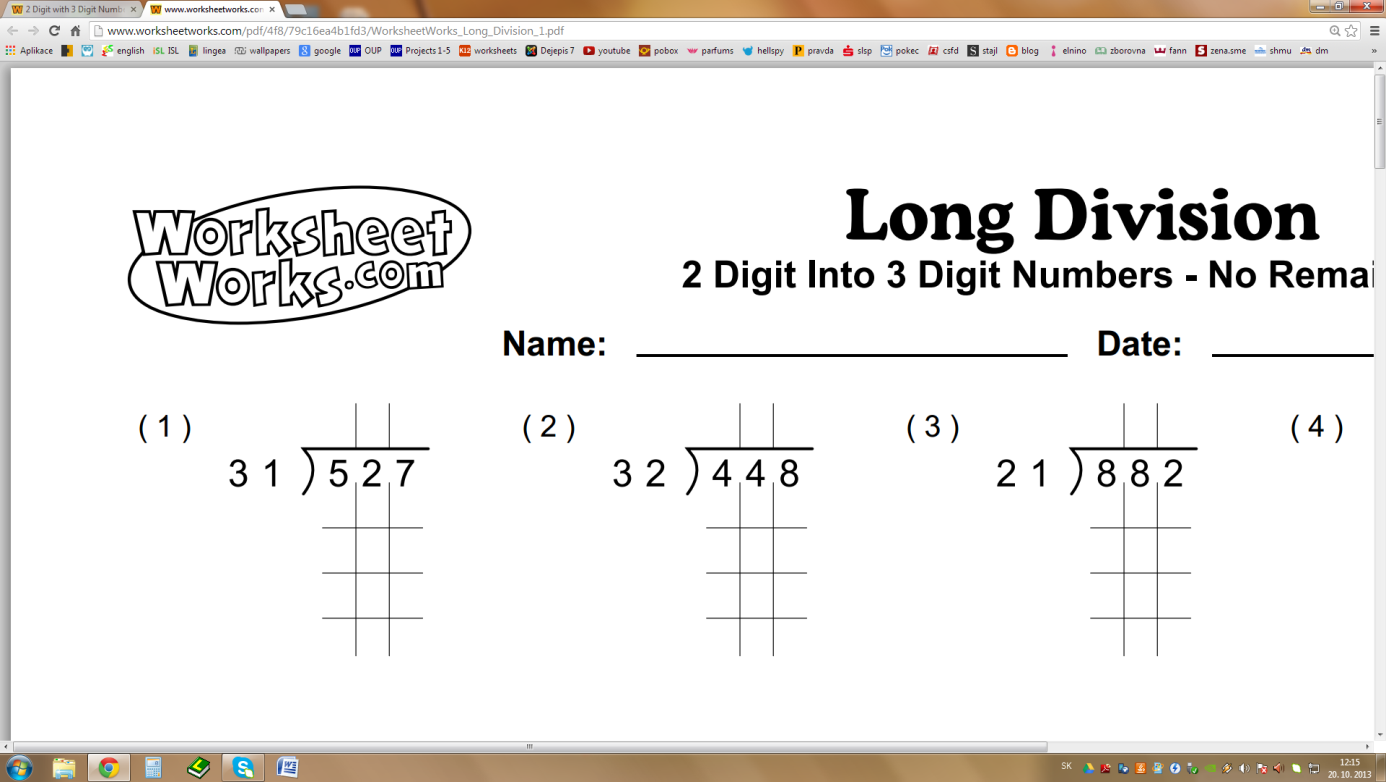 861 : 41 =			697 : 41 =			888 : 12 =			946 : 43 =299 : 13 =			836 : 22 =			882 : 21 =			851 : 23 =792 : 22=			672 : 21=			216 : 12=			481 : 13 =924 : 33 =			546 : 42 =			651 : 31 =			714 : 42 =